NOME E SOBRENOMEEndereço, n°  BairroCEP  Cidade  Estado               Telefones  e-mail Idade  Nacionalidade  Estado Civil OBJETIVO: enfermeiro(a) RESUMO DE QUALIFICAÇÕES Profissional com formação em Enfermagem. Trabalhou de forma voluntaria em programas de vacinação do Governo do Estado em parceria com a faculdade. Alcançou nota máxima no estudo sobre o número de pessoas que sofrem com asma em decorrência da poluição em um determina bairro. EXPERIÊNCIA PROFISSIONAL 05/2020 a 01/2023  	Nome da Empresa  	 	 	Empresa de xxxxx porte do segmento de xxxxxxx.  	 	 	              Cargo: EnfermeiroVoluntária responsável por realizar a triagem das pessoas capazes de receberem a primeira e segunda dose contra COVID-19.Aplicação da vacina e acompanhamento remoto de pacientes com sintomáticos.Parte da equipe responsável por aplicar o maior número de doses diárias em todo o Estado.Levantamento e elaboração de resumo com informações sobre a vacinação do Posto de Saúde.FORMAÇÃO ACADÊMICA Graduação em Enfermagem - concluído em xx/xxxx Nome da Instituição - SIGLAFORMAÇÃO COMPLEMENTAR Curso “Como Aplicar uma Vacina” – concluído em xx/xxxxMinistrado pela Secretária de SaúdeINFORMÁTICA Conhecimentos no Pacote Office e Internet. 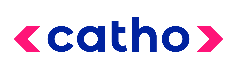 Modelo de currículo para enfermeiro 